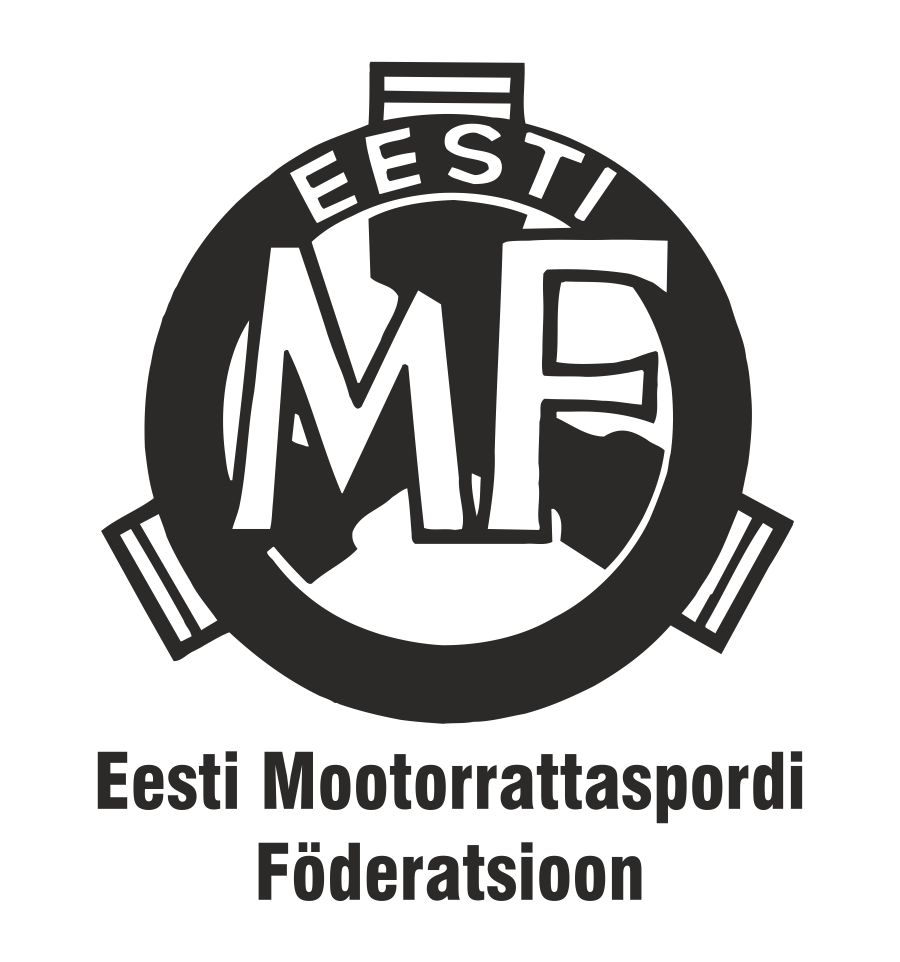 ESTONIAN ENDURO WEEKENDVÕRTSJÄRVE ENDURO 2013TARTU EKSTREEM PROLOOG(Tartu kesklinn)03.mai 2013TARTU EKSTREEM PROLOOGVÕISTLUSJUHENDAeg, Koht, Masinaklassid: Võistluste aeg:                       03. mai 2013, kell 17:00Võistluste toimumise koht:   Tartu kesklinn, Vabaduse pst.Masinaklassid:       Pro, Hobi, Beginners, Veteran 40+, TrialVõistluste korraldus: Peakorraldaja:      Riho Kollist    tel :  +3725014885   riho.kollist@mail.eePeakohtunik:   Raul Kaarna           Peaajamõõtja:  Raavo Merimaa           Rajameister:     Riho Kollist            Abikohtunikud: MC Piratica, MC 39           Meditsiin:   Tartu Punane Rist, Tartu kiirabiAjakava:  03.mai Proloogile registreerimine 14:00-16:50 “Ristiisa Pubi”NB! 03.mai kl 14.00-17.00 saab  registreerida ka 04. ja 05.mail toimuvale Võrtsjärve Endurole ja ISDE Support sarja, et vältida järjekordade tekkimist 04.mai hommikul Väike-Rakkes. Tehniline kontroll Võrtsjärve Enduro 2013 tarbeks toimub ainult Väike-Rakkes, alates 4.mai hommikust. Proloogil tehnilist kontrolli ei teostata.Osavõtutasu: Proloog (03.mai)- 25 eur Võrtsjärve Enduro 2013 (04-05.mai)- 45 eurProloog (03.mai)+ Võrtsjärve Enduro 2013 (04-05.mai)- 55 eurVõrtsjärve Enduro 2013(04-05.mai)+ISDE Support(04-05.mai) -65 eurProloog (03.mai)+Võrtsjärve Enduro 2013(04-05.mai)+ ISDE Support(04-05.mai)- 75 eurProloogile eelregistreerimine KOHUSTULIK. Osalejate arv piiratud. Mitte eelregistreerunud võistlejale, kes soovib proloogil osaleda lisandub 15 eurot. Proloogile lõppeb eelregistreerimine võistlusnädala teisipäeval (30aprill).Eelregistreerimine toimub www.msport.ee  Lisainfot saab e-maili teel riho.kollist@mail.ee  või telefonil   +3725014885.Treeningsõidud:  17.00- 17.50 (Beginners, Hobi, Veteran, Pro, Trial) 7min.Kvalifikatsioon:   18.00- 19.00 Kvalifikatsioonis sõidetakse ühekaupa, 20 sekundilise vahega,1 kiire ringiaeg. Poolfinaalidesse edasi pääseb 9 kiiremat ringiaega igast klassist. Kvalifikatsiooni sõidu kohtadele 10-18 toimub igas klassis lohutussõit , kust edasi pääsevad poolfinaalidesse veel 3 paremat sõitjat. Kokku läheb poolfinaalides stardijoonele 12 võistlejat (6 esiritta ja 6 tagaritta). Poolfinaalid kestavad igale klassile 5 minutit kestvussõidu formaadis. Finaalidesse pääseb poolfinaali tulemuse järgi 8 paremat. Finaal toimub samuti kestvussõidu formaadis 5min.Rada: Rada kulgeb ovaalsel kujul ringina.Rajal on erinevate raskusastmetega takistused, millest raskematest on võimalik ringiga mööduda. Kindlasti on oodatud ka beginners ja hobi sõitjad.Rehvi vahetus võistlus  19.10- 19.30 Rehvivahetus võistlusest võivad osa võtta kõik soovijad. Võistleja peab omama: tsiklipukki, mootorratast, millel tagumisel veljel on rehv, mouse, rehvitald. PRO klassil on „kohustuslik“ osaleda. Osalemine rehvivahetus võistlusel tasuta.  Nimi kirja panna registreerimisel.Poolfinaalid                                                               19.35- 20.10Finaalid                                                                      20.15-21.10Pro finalistide tutvustus                                           20.40PRO  SUPERFINAAL                                             20.50-21.00Proloogi autasustamine                                            21.15Proloogi LÕPP                                                          21.30NB! Proloogil toimub kõik võimalikult täpselt kella järgi. Koguaeg peab olema valmis starti minema,“kes hiljaks jääb see ilma jääb“. EELREGISTREERIMINE KOHUSTUSLIK. Korraldaja jätab endale õiguse muuta võistluste käigus reegleid ja ajakava .NB! Proloogil osalemine pole KOHUSTUSLIK. Proloogil osalemine on väga SOOVITATAV, et tutvustada inimestele endurot ja veeta põnev õhtupoolik veelgi põnevamal rajal keset Tartu kesklinna, kunstlikult loodud ekstreem enduro rajal.Klasse jagub igasuguse tasemega sõitjatele ja Pro klassile mõeldud raskematest takistustest saab kindlasti ringiga mööduda. Samal ajal toimuvad ka Tartu tudengite kevadpäevad, mis toob kohale hulgaliselt pealtvaatajaid.PROLOOGIL VÕIB SÕITA NII KROSSI KUI ENDURO MOOTORRATTAGA.Olete kõik oodatud sõitma ja vaatama kuidas tehakse Tartus ajaluguTere tulemast!